СТОП БУЛІНГ. ПАМ’ЯТКА ДЛЯ УЧНІВ.ЩО ТАКЕ БУЛІНГ?Дуже важливо розрізняти булінг і звичайну сварку між дітьми.Булінг — це агресивна та вкрай неприємна поведінка однієї дитини або групи дітей по відношенню до іншої дитини, що супроводжується постійним фізичним і психологічним тиском.Дитину систематично висміюють, залякують, дражнять, шантажують, б'ють, псують речі, розповсюджують плітки, бойкотують, оприлюднюють особисту інформацію та фото в соціальних мережах.У ситуації булінгу завжди беруть участь три сторони: той, хто переслідує, той, кого переслідують, і ті, що спостерігають.Булінг негативно впливає на всіх учасників, на їхнєфізичне та психічне здоров'я.Булінг може виникати спонтанно, коли несподівано для себе дитина опиняється або в ситуації переслідування, або приєднується до переслідувача.Якщо булінг відбувся, він може повторюватися багато разів.Якщо виявлено випадок булінгу:Педагоги або інші працівники школи мають негайно зупинити будь-які прояви булінгу, повідомити керівника закладу.Директор має скликати засідання комісії з розгляду випадків булінгу та окреслити подальші дії. Якщо комісія визнала, що це був булінг, а не одноразовий конфлікт, повідомляються уповноважені підрозділи органів Національної поліції України та Служба у справах дітей.У разі, якщо комісія не кваліфікує випадок як булінг, а постраждалий не згодний з цим, то він може одразу звернутися до органів Національної поліції України.Булінг карається законом!ЩО РОБИТИ, ЯКЩО ТЕБЕ БУЛЯТЬ?Зроби п’ять кроків:У жодному разі не тримай це в секреті. Виріши, кому ти довіряєш і можеш про це розповісти: батькам чи іншим родичам, другу чи подрузі, учителю, психологу, тренеру або навіть друзям своїх батьків.Не бійся просити про допомогу — вона тобі необхідна. Це не слабкість, а необхідність захиститися.Припини звинувачувати себе чи виправдовувати дії інших. Ніхто не має права порушувати твої кордони, примушувати робити щось, принижувати чи ображати тебе. Така поведінка не прийнятна.Якщо трапилася будь-яка небезпечна для тебе ситуація, звертайся за допомогою до адміністрації школи, учителів, старших учнів, батьків.Проконсультуйся зі шкільним психологом, щоб відновити відчуття впевненості у своїх силах і зрозуміти, як діяти далі.Тобі допоможуть:класні керівникипсихолог школи:шкільний офіцер поліції:Із булінгом неможливо впоратися самотужки. Не бійся поговорити про проблему з батьками!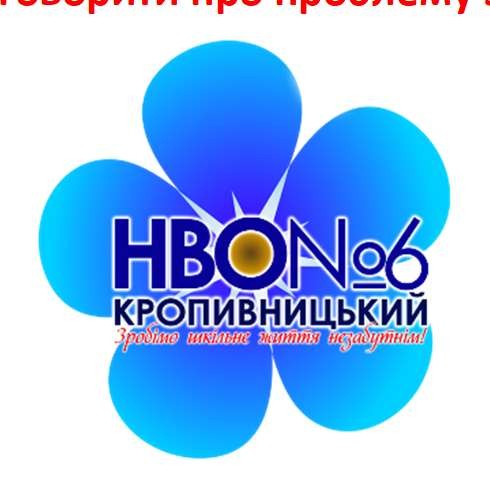 ЩО РОБИТИ, ЯКЩО ТИ БАЧИШ, ЯК БУЛЯТЬ ІНШОГО?Діти, які піддаються булінгу в школі, починають вигадувати приводи, щоб не ходити на заняття, прикидаються хворими. Стають замкнутими, утрачають смак до життя.Що робити, якщо ти бачиш, як булять іншого, і хочеш йому допомогти:Ти можеш бути тим, хто нарешті почне про це говорити.Якщо бачиш ситуацію булінгу, одразу клич на допомогу дорослих, які є поруч.Якщо тобі пропонують приєднатися до булінгу або дивитися на те, що відбувається, рішуче відмовляйся.Якщо твій друг чи подруга поділилися з тобою, що вони потрапили в ситуацію булінгу, обов’язково говори з ними про це — вони потребують твоєї підтримки. Порадь звернутися по допомогу до дорослих, яким ти довіряєш.ЯКЩО ТИ ПОВОДИШСЯ ЯК ТОЙ, ХТО БУЛИТЬ...Що робити, якщо ти несподівано для себе зрозумів, що поводишся як той, хто булить:Зрозумій, булінг – це твої дії, а не твоя особистість.Ти можеш ними керувати та змінювати на краще.Дорослі дійсно переймаються тим, що відбувається. Навіть, якщо здається, що це не так. Звернися за допомогою.Булінг завдає фізичного та емоційного болю іншому. Подумай, ти дійсно цього прагнеш?Деякі речі можуть здаватися смішними та невинними, проте вони можуть завдати шкоди іншій людині. Чи дійсно твої жарти подобаються тому, на кого вони спрямовані?Викресли булінг зі свого життя!